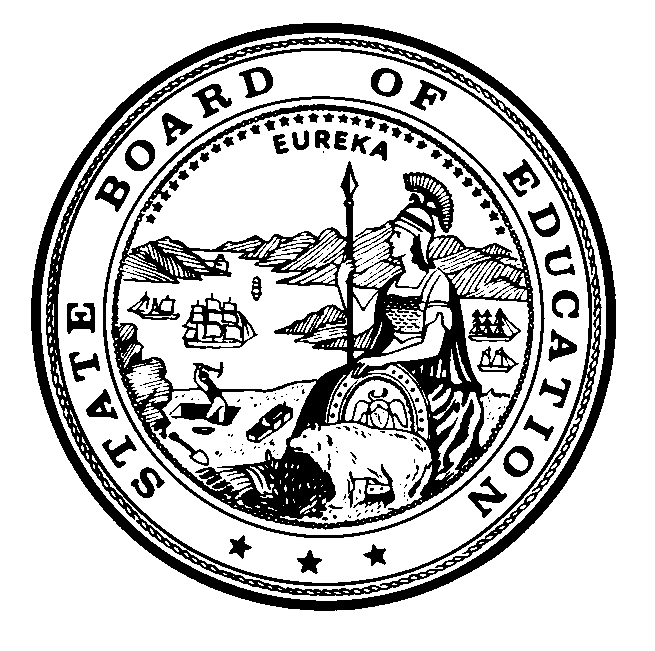 Instructional Quality CommissionAn Advisory Body to the California State Board of EducationInstructional Quality Commission Meeting DatesCommission will consider for approval on September 20, 20232024 DatesRevised - Wednesday–Thursday, January 24–25, 2024Wednesday–Thursday, March 20–21, 2024Wednesday–Thursday, May 15–16, 2024Wednesday–Thursday, July 17–18, 2024Wednesday–Thursday, September 18–19, 2024Wednesday–Thursday, November 20–21, 2024All meetings, unless otherwise indicated, will be held at theCalifornia Department of Education Building1430 N StreetSacramento, CA 95814California Department of Education, September 2023.